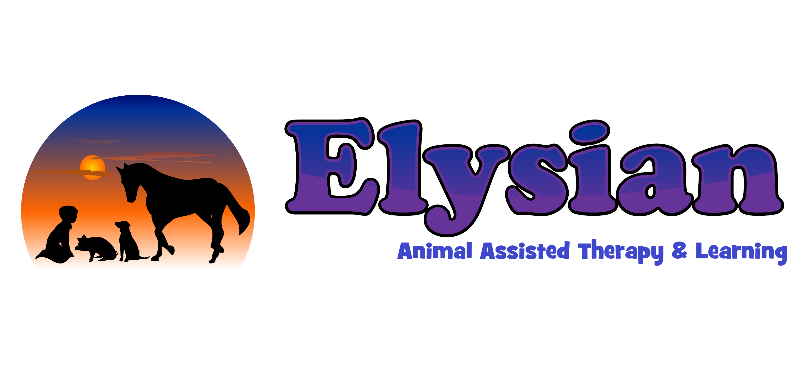 Consent for Activities involving Food at Elysian  From time to time we undertake activities involving preparing and /or tasting food.  Therefore it is important that we know of any allergies or unsuitable foods for your Child/Young Person. Please complete the form below and return to the staff via your child or to a member of staff on the gate. Name of Child/Young Person_________________________________ Please tick the box to give consent for your child to take part in activities involving: Food Preparation Food Tasting Please give details of any allergies, unsuitable foods or ingredients.  If NONE, please state NONE. I undertake to inform Elysian at once should any allergies or unsuitable foods be discovered during the year Signature:____________________________________ Date:__________________ (of adult with legal responsibility for the child) Name______________________________________________________________ Relationship to child:___________________________________________________ 